2023寓教美學優質幼兒教育學術研討會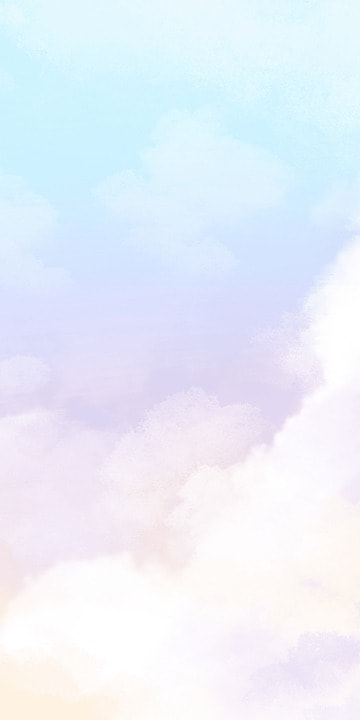 壁報論文總表時間：5/20  8：30 - 16：30編號壁報名稱/姓名/服務單位01幼兒園實施客家語教學現況與困境－以苗栗縣國民小學附設幼兒園為例廖俊彥/國立嘉義大學幼兒教育學系研究所02桌遊融入幼小銜接語文學習之個案研究王麗毓/國立嘉義大學幼兒教育學系研究所03幼教師運用鷹架策略提升幼兒積木區創造力之研究連曼君/國立嘉義大學幼兒教育學系研究所04公立專設分班型式幼兒園經營管理困境之研究—以嘉義縣為例謝美慧/國立嘉義大學幼兒教育學系 助理教授張華容/國立嘉義大學幼兒教育學系 碩士在職專班05降低師生比對公立專設幼兒園人事安排困境之初探謝美慧/國立嘉義大學幼兒教育學系 助理教授張華容/國立嘉義大學幼兒教育學系 碩士在職專班06幼兒園食農主題課程結合烹飪區實施之行動研究謝美慧/國立嘉義大學幼兒教育學系 助理教授謝佳琪/國立嘉義大學幼兒教育學系 碩士在職專班07嘉義縣偏鄉地區家長選擇居家托育人員期待與需求之探究鄧微儒/國立嘉義大學幼兒教育學系研究所09以幼兒生活經驗延伸在地特色茶文化課程之歷程探究謝美慧/國立嘉義大學幼兒教育學系 助理教授蘇怡端/國立嘉義大學幼兒教育學系 碩士在職專班11面對發展遲緩幼兒之融合班幼教師在 COVID-19 疫情期間的困境與調適歷程探究李姿盈/國立嘉義大學特殊教育學系研究所朱庭頡/國立嘉義大學輔導與諮商學系研究所龔亭伃/國立嘉義大學輔導與諮商學系研究所13到宅托育人員執行居家式托育工作經驗之研究李淑惠/樹德科技大學兒童與家庭服務系 副教授黃明惠/樹德科技大學兒童與家庭服務系研究所14全人發展的嬰幼兒音樂教育之初探-以 Musikgarten 為例楊巧如/國立嘉義大學幼兒教育學系博士班16教保服務人員工作適應對轉換職場影響之個案研究陳怡君/國立嘉義大學幼兒教育學系 碩士在職專班編號壁報名稱/姓名/服務單位18以 DDMT 教學模式建構幼兒園探究性主題課程之實施羅華珍/國立清華大學教育與學習科技學系博士班19淺談幼兒園教師進修學前特殊教育學分班之歷程陳奕君/國立嘉義大學幼兒教育學系 碩士在職專班20增進自閉兒社會互動之個案研究蔣湘梅/國立嘉義大學幼兒教育學系 碩士在職專班21教師應用鷹架策略增進語言發展遲緩幼兒口語表達能力之個案研究陳姵蓉/國立嘉義大學幼兒教育學系 碩士在職專班22適應水中活動對自閉症幼兒人際互動之影響林瓏珈/國立嘉義大學幼兒教育學系研究所23後疫情時代對 3-4 歲幼兒語言表達及情緒覺察能力之現象王瑋婷/國立嘉義大學幼兒教育學系 碩士在職專班25是蒲公英還是黃鵪菜-幼兒的問題解決歷程及教師運用策略之探究陳品嘉/國立嘉義大學幼兒教育學系研究所26增進幼兒躲避球投擲能力之行動研究陸萱/國立嘉義大學幼兒教育學系研究所27後疫情時代對幼兒表達溝通能力之影響陳奕君/國立嘉義大學幼兒教育學系 碩士在職專班28食農教育老幼共作在幼兒園的主題課程教學之行動研究陳淑卿/國立嘉義大學幼兒教育學系 碩士在職專班29以微觀發生論設計探究四歲與五歲幼兒在幾何圖形辨認的發展廖卿君/國立嘉義大學幼兒教育學系 碩士在職專班30在地文化融入沉浸式閩南語教學之行動研究鄧惠壬/國立嘉義大學幼兒教育學系 碩士在職專班31運用種植區活動增進幼兒社會能力之研究林翠茹/國立嘉義大學幼兒教育學系 碩士在職專班32以微觀發生論設計探究四歲與五歲幼兒在數量保留概念的發展郭斯菁/國立嘉義大學幼兒教育學系 碩士在職專班33新手幼兒教師實施學習區規劃歷程之探究黃詩穎/國立嘉義大學幼兒教育學系 碩士在職專班34運用繪本教學促進發展遲緩幼兒社會互動之探究蘇玉麗/國立嘉義大學幼兒教育學系 碩士在職專班38高敏感特質對幼教老師情緒管理之影響巫阡琪/國立嘉義大學幼兒教育學系研究生許筱芸/國立嘉義大學幼兒教育學系研究生39探討對話式共讀、指讀及文字討論與文字指引策略對提升幼兒認字能力之影響許筱芸/國立嘉義大學幼兒教育學系研究生巫阡琪/國立嘉義大學幼兒教育學系研究生編號壁報名稱/姓名/服務單位40以運用教師專業協助幼兒園發展STEAM課程之研究羅華珍/國立清華大學教育與學習科技學系博士班41教保服務人員專業發展社群於主題教學與學習區活動設計與規劃之行動研究謝美慧/國立嘉義大學幼兒教育學系 助理教授郭旆妘/國立嘉義大學幼兒教育學系 碩士在職專班42教保服務人員進行出汗性大肌肉活動教學困境與展望陳必卿/長庚科技大學幼兒保育系 助理教授郭旆妘/國立嘉義大學 幼兒教育學系 碩士在職專班43工作記憶對幼兒數量保留概念發展的影響張家瑄/國立嘉義大學幼兒教育學系 碩士在職專班44學齡前自閉症幼兒飲食習慣建立之個案研究張家瑄/國立嘉義大學幼兒教育學系 碩士在職專班46傳統單元教學轉型學習區面臨困境之探究陳郁淳/國立嘉義大學幼兒教育學系 碩士在職專班47家庭社經地位對幼兒數量保留概念發展的影響陳郁淳/國立嘉義大學幼兒教育學系 碩士在職專班48幼兒園運用攀岩活動提升幼兒體能之初探謝美慧/國立嘉義大學幼兒教育學系 助理教授朱桂美/國立嘉義大學幼兒教育學系 碩士在職專班